AVIS DE SOLLICITATION DE MANIFESTATION D’INTERÊT POUR L’EQUIPEMENT ET MISE EN MARCHE DU RADIO LOCAL AU PROFIT DE L’ISET DE SILIANADans le cadre du Modernisation de l’Enseignement Supérieur en soutien à l’Employabilité (PROMESSE) financé en partie par l’accord de prêt n° 8590-TN entre la Banque Internationale pour la Reconstruction et le Développement (BIRD) et le Ministère de l’Enseignement Supérieur et de la Recherche Scientifique (MESRS), Institut Supérieur des Etudes Technologiques de Siliana a bénéficié d’un projet PAQ-DGSE.L’Institut Supérieur des Etudes Technologiques de Siliana sollicite des candidatures en vue de l’équipement et la mise en marche du radio local par les matériels suivants :Les soumissionnaires intéressés peuvent retirer les termes de références auprès de l’Institut Supérieur des Etudes Technologiques de Siliana, ou le retirer sur son site web : www.isetsl.rnu.tn. Pour obtenir plus d'informations au sujet des termes de références, les candidats intéressés peuvent également s'adresser par email à l’adresse : khaltag@hotmail.frLes manifestations d’intérêt doivent parvenir par voie postale ou par dépôt direct au bureau d’ordre de l’Institut Supérieur des Etudes Technologiques de Siliana, Avenue nouvelle medina - 6100 Siliana,  au plus tard le 09/01/2023, avec la mention suivante:« NE PAS OUVRIR, MANIFESTATION D’INTERÊT POUR L’EQUIPEMENTS ET MISE EN MARCHE DU RADIO LOCAL AU PROFIT DE L’ISET DE SILIANA»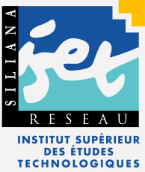 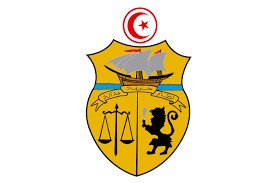 REPUBLIQUE TUNISIENNEMINISTERE DE L’ENSEIGNEMENT SUPERIEURET DE LA RECHERCHE SCIENTIFIQUEProjet PROMESSE - 08/2022 PAQ DGSEArticle 01Enceintes acoustiqueArticle 02Console de mixageArticle 03Microphone sans filArticle 04Supports de baffles métalliqueArticle 05Support de microphone avec percheArticle 06Câbles de raccordementsArticle 07Microphone filaire